ГОСТ 11652-80МЕЖГОСУДАРСТВЕННЫЙ СТАНДАРТВИНТЫ САМОНАРЕЗАЮЩИЕ
С ПОТАЙНОЙ ГОЛОВКОЙ
И ЗАОСТРЕННЫМ КОНЦОМ
ДЛЯ МЕТАЛЛА И ПЛАСТМАССЫКОНСТРУКЦИЯ И РАЗМЕРЫИздание официальное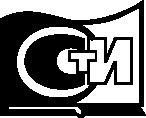 МЕЖГОСУДАРСТВЕННЫЙ СТАНДАРТВИНТЫ САМОНАРЕЗАЮЩИЕ С ПОТАЙНОЙ ГОЛОВКОЙ
И ЗАОСТРЕННЫМ КОНЦОМ ДЛЯ МЕТАЛЛА И ПЛАСТМАССЫКонструкция и размерыSelf-tapping countersunk head and sharpening end screws for metals and
plastics. Design and dimensionsМКС 21.060.10Постановлением Государственного комитета СССР по стандартам от 30 декабря 1980 г. № 6110 дата введения
установлена01.01.82Ограничение срока действия снято Постановлением Госстандарта СССР от 29.03.91 № 399Настоящий стандарт распространяется на самонарезающие винты с потайной головкой и
заостренным концом для металла и пластмассы класса точности В с номинальным диаметром резь-
бы от 2,5 до 8 мм.Конструкция и размеры винтов должны соответствовать указанным на чертеже и в табл. 1, 2.6</U)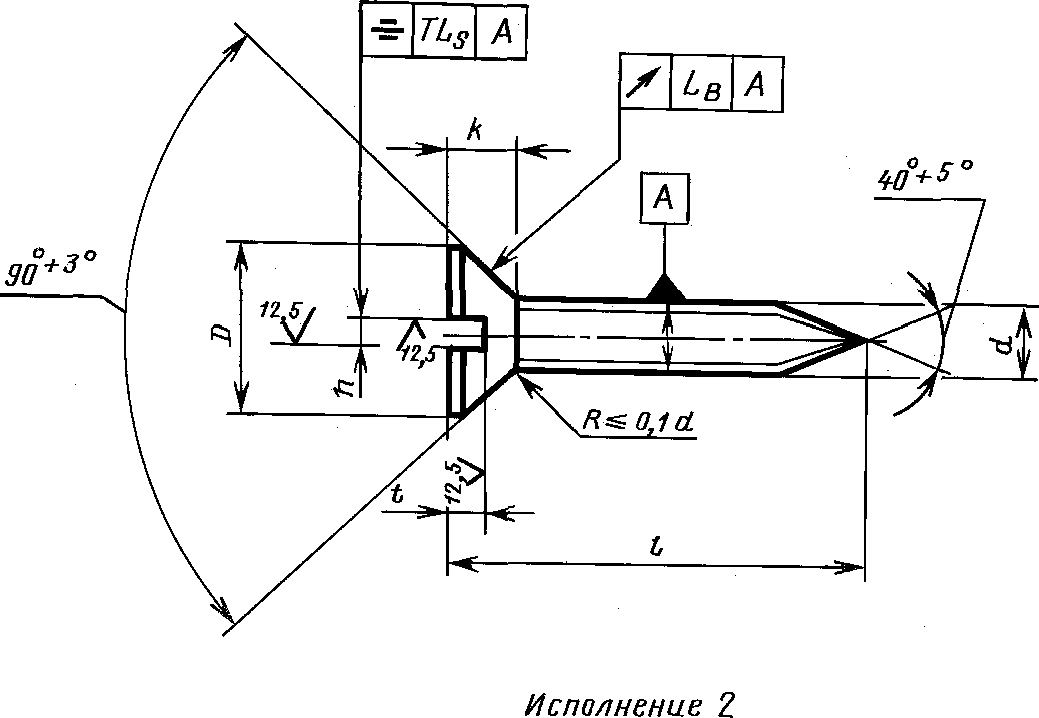 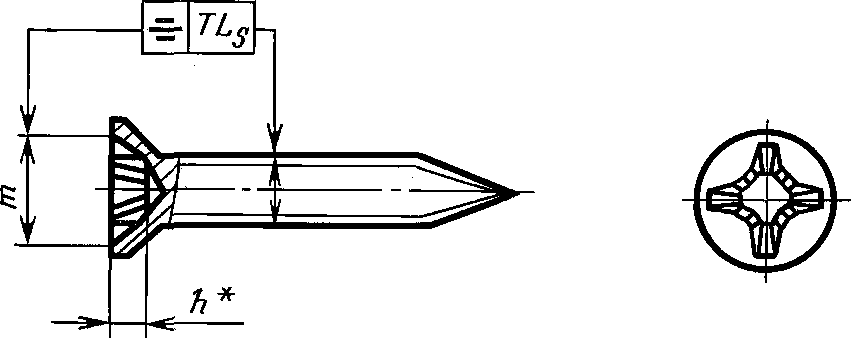 * Размер для справок.Издание официальное
★Издание с Изменением № 1, утвержденным в апреле 1985 г. (ИУС 7—85).п римечание. Крестообразный шлиц — по ГОСТ 10753—86.П римечание. Длины /, заключенные в скобки, применять не рекомендуетсяПримеры условного обозначения:Винт в исполнении 1, диаметром 5 мм, длиной 30 мм, из материала группы 01, без покрытия, с
крупным шагом резьбыВинт 5х 30.01 ГОСТ 11652-80То же, в исполнении 2, диаметром 5 мм, с крупным шагом резьбы, длиной 30 мм, из материала
группы 01, с цинковым покрытием толщиной 6 мкм, хроматированнымВинт 2-5х 1,5х 30.01.016 ГОСТ 11652-80(Измененная редакция, Изм. № 1).Технические требования, резьба, методы контроля, правила приемки, упаковка и марки-
ровка — по ГОСТ 10618—80.Теоретическая масса винтов указана в приложении 1.(Исключен, Изм. № 1).ПРИЛОЖЕНИЕ 1
СправочноеТеоретическая масса самонарезающих винтовПРИЛОЖЕНИЕ 2. (Исключено, Изм. № 1).Номинальный диаметр резьбы dНоминальный диаметр резьбы d2,534568Шаг резьбы РШаг резьбы Р1,251,251,752,02,53,5Диаметр головки DНомин.4,55,67,49,211,014,5Диаметр головки DПред. откл. по h 14-0,30-0,30-0,36-0,36-0,43-0,43Высота головки к, не болееВысота головки к, не более1,501,652,202,503,004,00Ширина шлица пНомин.0,60,81,01,21,62,0Ширина шлица пНе менее0,660,861,061,261,662,06Ширина шлица пНе более0,801,001,201,511,912,31Глубина шлица tНе менее0,50,60,81,01,21,6Глубина шлица tНе более0,730,851,101,351,602,10Допуск биения в заданном направлении
(2IT14)Допуск биения в заданном направлении
(2IT14)0,600,600,720,720,860,86Допуск симметричности шлица относитель-
но стержня в диаметральном выражении
(2IT14)Допуск симметричности шлица относитель-
но стержня в диаметральном выражении
(2IT14)0,500,500,600,600,600,72Номер крестообразного шлицаНомер крестообразного шлица112233Диаметр крестообразного шлица т, не болееДиаметр крестообразного шлица т, не более2,62,84,04,56,57,4Глубина крестообразного шлица hГлубина крестообразного шлица h1,051,251,552,052,453,40Глубина вхождения
калибра в крестооб-
разный шлицНе более1,21,41,82,33,03,9Глубина вхождения
калибра в крестооб-
разный шлицНе менее0,9U1,31,82,53,4Недовод резьбы, не болееНедовод резьбы, не более0,80,80,81,01,01,0Длина винта /Длина винта /Номинальный диаметр резьбы dНоминальный диаметр резьбы dНоминальный диаметр резьбы dНоминальный диаметр резьбы dНоминальный диаметр резьбы dНоминальный диаметр резьбы dНомин.Пред. откл. по у 72,5345686± 0,75————8± 0,75———10± 0,75——12± 0,90—14± 0,90—16± 0,90(18)± 0,9020± 1,05—Стандартные длиныСтандартные длиныСтандартные длиныСтандартные длины(22)± 1,05——25± 1,05——30± 1,05——35± 1,25——40± 1,25———45± 1,25———50± 1,25————Длина винта /,
ммНоминальный диаметр резьбы d, ммНоминальный диаметр резьбы d, ммНоминальный диаметр резьбы d, ммНоминальный диаметр резьбы d, ммНоминальный диаметр резьбы d, ммНоминальный диаметр резьбы d, ммДлина винта /,
мм2,534568Длина винта /,
ммМасса 1000 шт. стальных винтов, кг »Масса 1000 шт. стальных винтов, кг »Масса 1000 шт. стальных винтов, кг »Масса 1000 шт. стальных винтов, кг »Масса 1000 шт. стальных винтов, кг »Масса 1000 шт. стальных винтов, кг »60,200,30————80,260,380,72———100,320,460,861,34——120,370,541,001,562,48—140,430,62U41,782,81—160,490,701,282,003,144,21180,540,781,422,223,474,7820—0,861,562,443,805,3522——1,702,664,135,9225——1,912,994,626,7730——2,193,545,438,1935——2,474,096,249,6140———4,647,0511,0345———5,197,8612,4550————8,6713,87